National Walking Month – May 2019Walking Challenge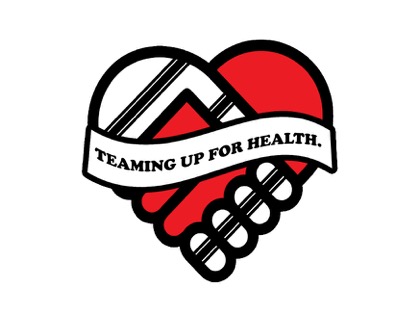 The Teaming up for health partnership are inviting fans of the Rugby League Clubs, Hull 2020 Health Champions and the Hull Working Voices employees to complete and log walking during May which is National Walking Month. Each time you walk for at least 20 minutes, where you can talk but not sing, please give yourself a tick on the calendar below. At the end of the month please return by Wednesday 6th June 2019. Alternatively, please log your walks within the following link: https://www.surveymonkey.co.uk/r/TufHNWM2019. After this date the winning team will be announced. Please utilise the following in social media #hullthy, teaming up for health, @hullkrofficial, @HullChampions, @hullfcofficial, @NHSHullCCG, @HealthHull and @hullccnews. Hull KRHull FCLizzie.Borrill@hullkr.co.ukOlivia.Jackson@hullfc.comCommunity TrustKCOM Craven ParkPoorhouse LaneHull HU9 5HECommunity FoundationThe KC StadiumWest ParkHull HU3 6HU2020 Health ChampionsWorking VoicesEmma.Kelly25@nhs.netChristine.ebeltoft@nhs.netsamantha.barlow@nhs.net NHS Hull CCG2nd Floor, Wilberforce CourtAlfred Gelder StreetHull HU1 1UYNHS Hull CCG2nd Floor, Wilberforce CourtAlfred Gelder StreetHull HU1 1UYName:Organisation:Name:Organisation:Name:Organisation:Name:Organisation:Wed 1stFri 17th Thur  2ndSat 18th Fri 3rdSun 19th Sat 4thMon 20thSun 5thTues 21thMon 6thWed 22ndTues 7thThur 23rd  Wed 8th Fir 24th Thur 9th Sat 25thFir 10thSun 26th Sat 11thMon 27th Sun 12th Tue 28thMon 13th Wed 29thTue 14thThur 30th Wed 15thFri 31st Thur 16th 